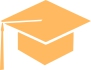 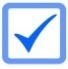 Observa el calendario y responde las preguntas marcando con una palomita        la respuesta correcta.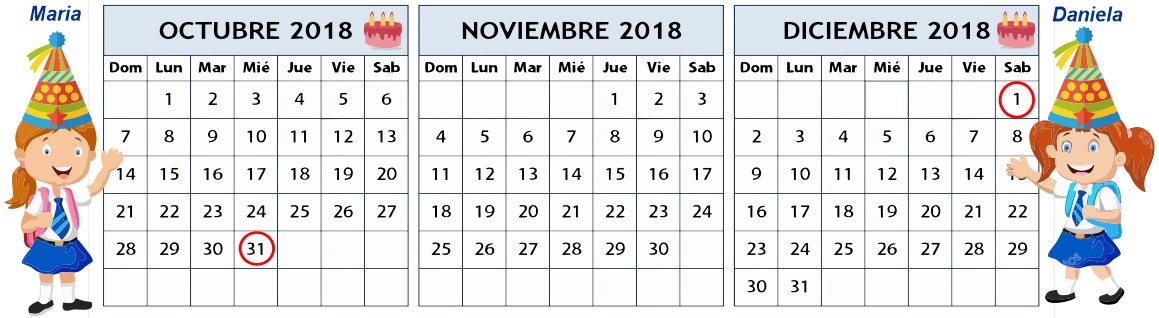 
1.- ¿Cuánto días pasaran del cumpleaños de María al cumpleaños de Daniela?2 y 3.- De los siguientes acontecimientos, ¿cuál se coloca en el horario y cuál en el calendario?4 al 7.- Resuelve las operaciones.       100 + 10 =				    200 + 100 =100 + 4 =				    900 + 100 =8 al 11.- Escribe los números que faltan en la recta numérica.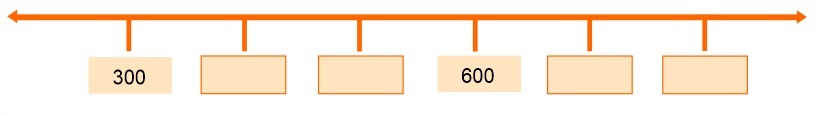 Observa el precio de los juguetes y responde las preguntas.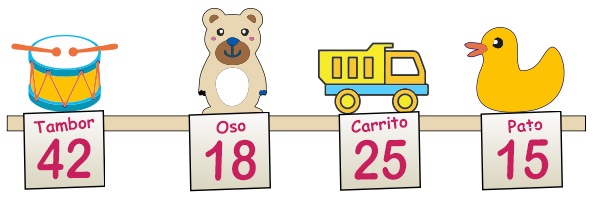 12.- Miguel compró un tambor y un oso. ¿Cuánto tuvo que pagar?13.- Si tienes $ 15, ¿cuánto más necesitas para comprar un carrito?14 y 15.- Calcula el total de dulces y plátanos.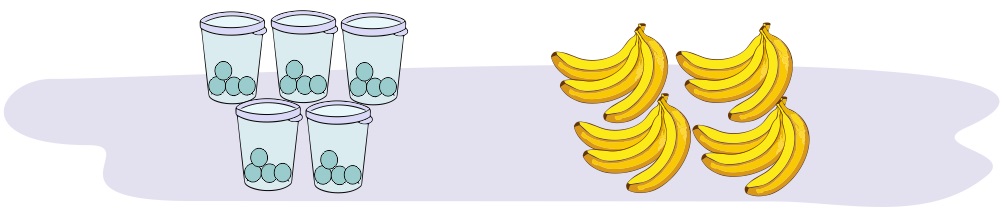 16 y 17.- Encierra en un círculo la suma con la que puedes hallar el total de dulces.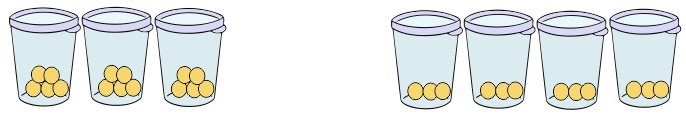 Resuelve los problemas.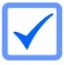 20 y 21.- Marca con una      la multiplicación con la que puedes calcular el total de galletas en cada charola. Considera las que están debajo de la hoja de papel.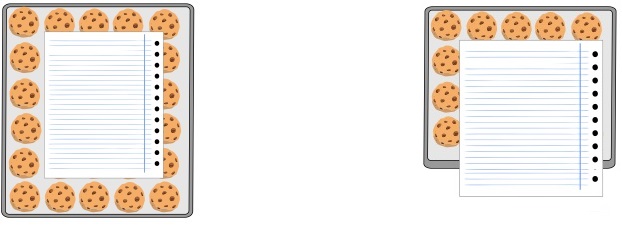 22 al 23.- Une con una línea el cuerpo geométrico con su descripción.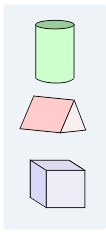 24 y 25.- ¿Cuántas aristas y cuántos vértices tiene la siguiente figura?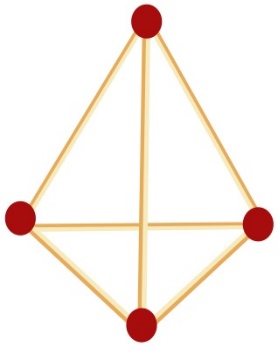 26.- Tacha la figura que consideres no pertenece al siguiente grupo.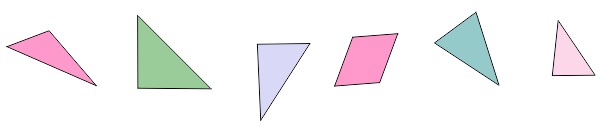 En la papelería “Escolar” venden lápices y los entregan así: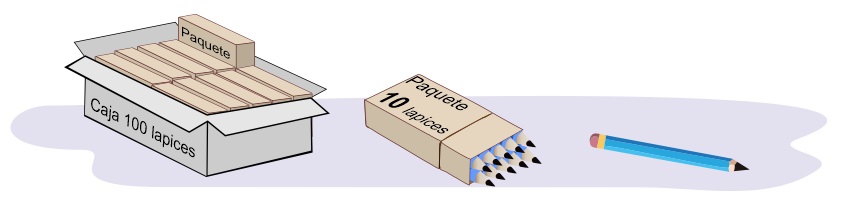 27.- Anota cuántas cajas, paquetes y lápices sueltos se necesitan para entregar:
           725 lápices.Sofía compró lo siguiente: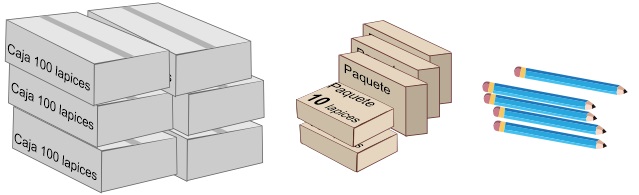 28.- ¿Cuántos lápices compró en total?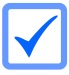 29.- Marca con una palomita       los recipientes con la misma capacidad.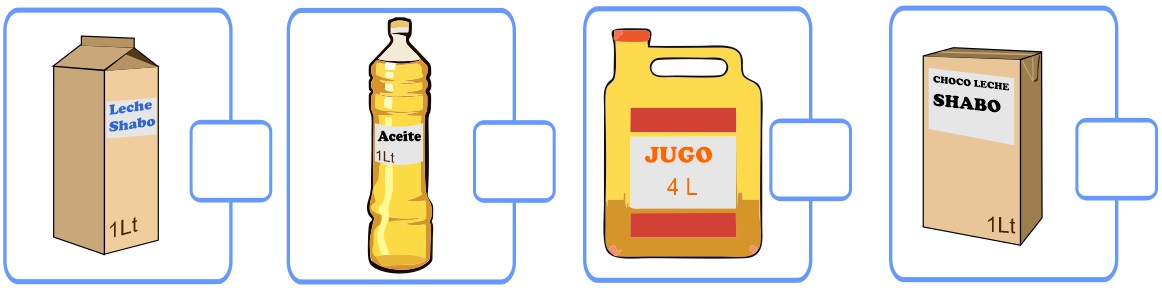 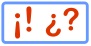 1 y 2.- Escribe los signos              que hagan falta en las oraciones. 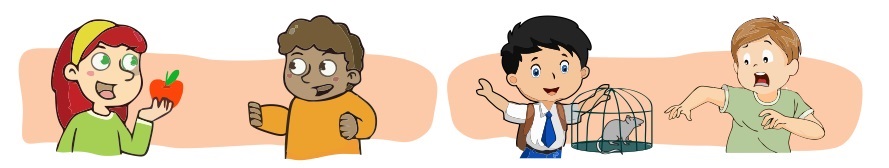 Lee con atención el siguiente texto. Completa la información.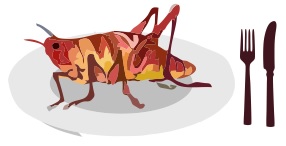 Marca con una palomita        la respuesta correcta.3.- ¿Qué tipo de texto es el anterior?                   Una ficha informativa.		 Una invitación de lectura.4.- ¿De qué trata la ficha informativa? De los chapulines utilizados como alimento.De los chapulines y sus características.5 al 8.- Resuelve las adivinanzas. 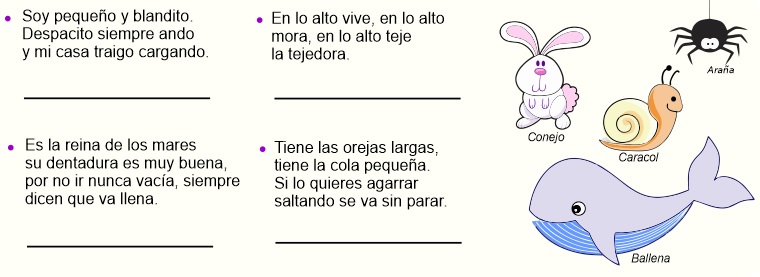 Lee el siguiente texto y responde las preguntas: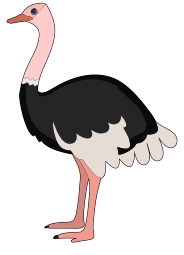 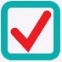 9 al 11.- Marca con una       la respuesta correcta. 

¿Cómo son los avestruces?               Tienen cabeza pequeña, cuello largo, alas pequeñas y largas patas.               Tienen cabeza grande, cuello corto, alas grandes y largas.12 al 14.- Une con una línea el tipo de narración con su descripción.15 al 17.- Escribe las letras r o rr que faltan en cada palabra.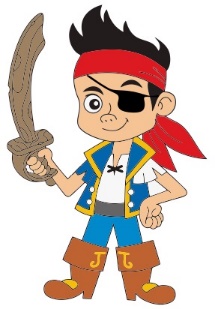 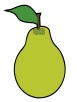 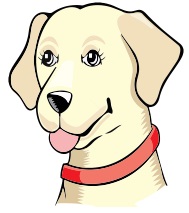 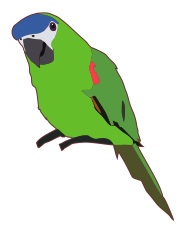 18 y 19.- Escribe dos palabras en las que el sonido de la “r” sea parecido a rata o corre.20 y 21.- Escribe dos palabras en las que el sonido de la “r” sea parecido a cara o mora.Marca con una       la respuesta correcta.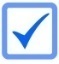 22.- ¿Con cuál de las siguientes frases puede iniciar un cuento?                   Y siguió corriendo por mucho tiempo.		 Érase una vez...		 Caminó, y caminó hasta que llegó al final del camino.23.- Es una frase que se usa para ir contando lo que ocurre en un cuento. Cuando de repente...Y fueron felices para siempre.Érase que se era…24.- ¿Con cuál de las siguientes frases puede terminar un cuento?Cuando menos lo esperaba llego el lobo.Y colorín colorado, este cuento se ha acabado.Cuando llegó a ese lugar se puso muy feliz.25.- ¿Cuál de los siguientes diálogos está escrito correctamente? 1 al 3.- Escribe en cada recuadro el sonido que produce cada animal.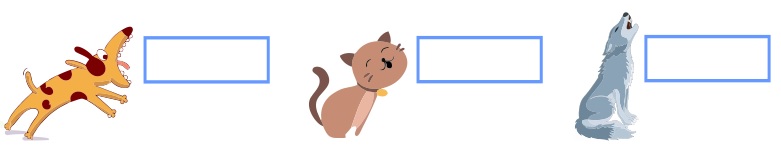 4.- Encierra el sentido que permite saber que sonidos producen los animales.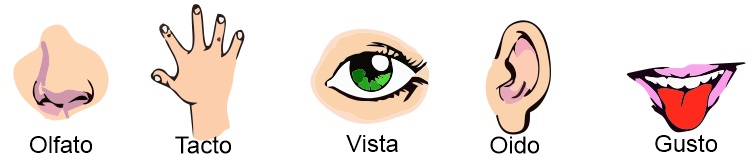 5 al 9.- Marca con una palomita        lo que se puede percibir con el sentido del oído. 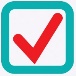 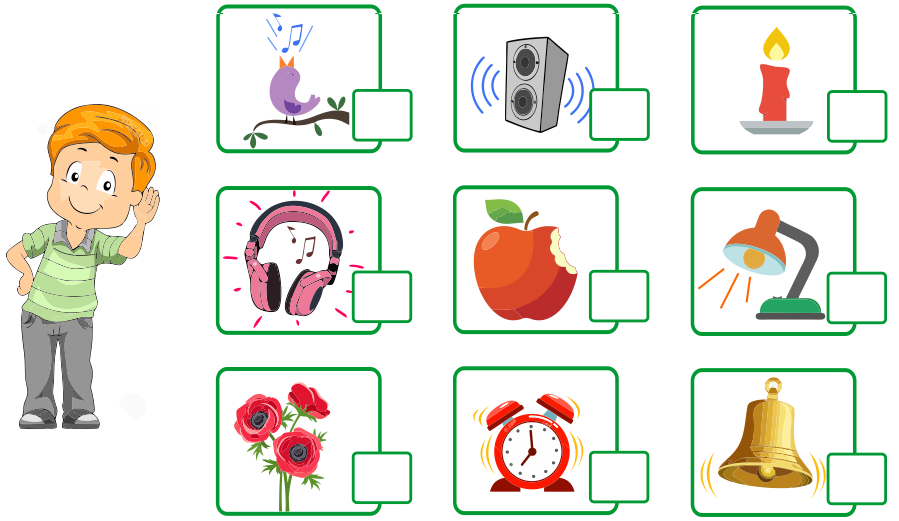 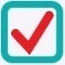 10.- Marca con una       el sonido agradable.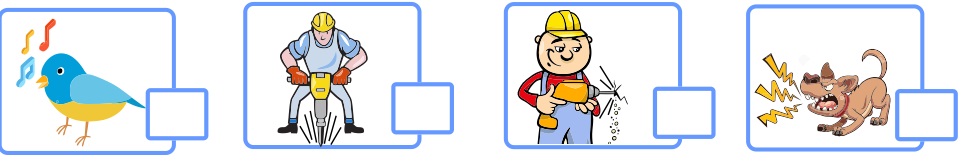 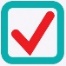 11.- Marca con una       el instrumento que produce sonido al golpear.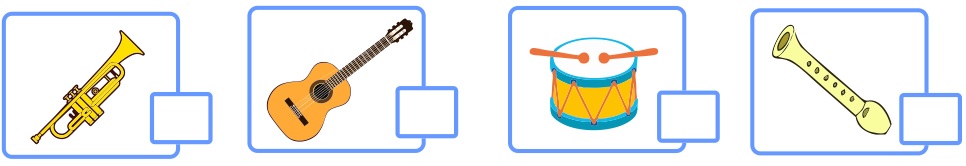 12.- Marca con una       el instrumento que produce sonido al rasgar.13 y 14.- Marca con una       el instrumento que produce sonido al soplar.15 al 18.- Describe brevemente cada tradición. 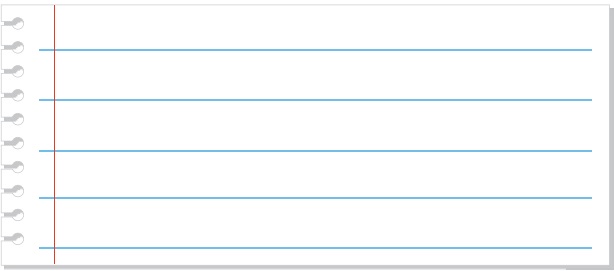 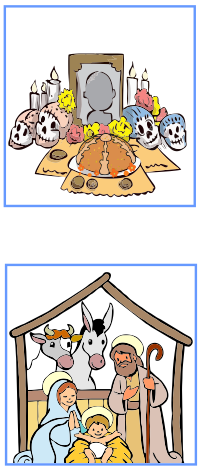 19 al 21.- Escribe el nombre de las plantas de acuerdo al grupo al que pertenecen:
 Arboles, yerbas, o arbustos.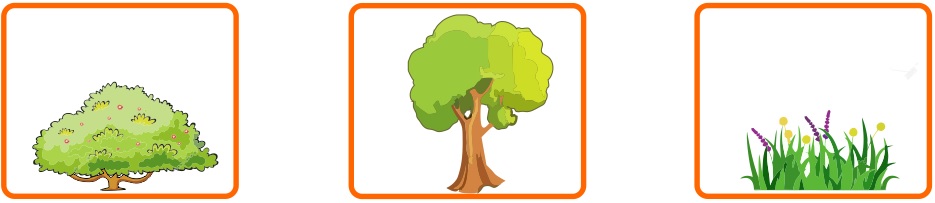 22.- Marca con una        los animales que necesitan de las plantas. 
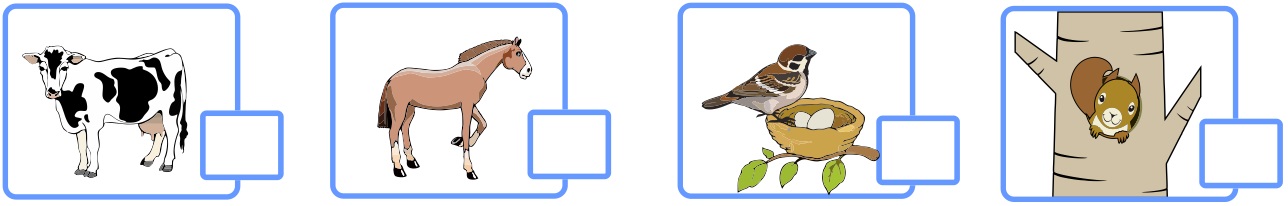 23.- En el croquis, marca con una línea la ruta que seguirías para ir de la escuela a la casa de Juan.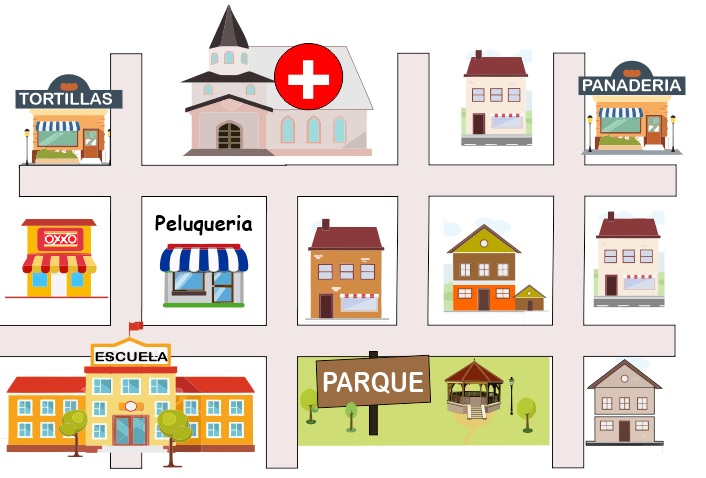 24.- Lee las indicaciones que Daniel escribió para Miguel. Y señala en el croquis dónde está la casa de Daniel.Marca con una palomita           la respuesta correcta.1.- ¿Qué enfermedad respiratoria es causada por el coronavirus SARS-CoV-2?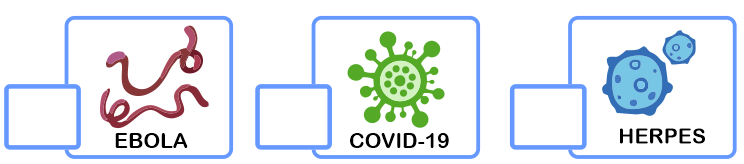 2 y 3.- ¿Qué estrategias se han implementado para combatir el Covid-19?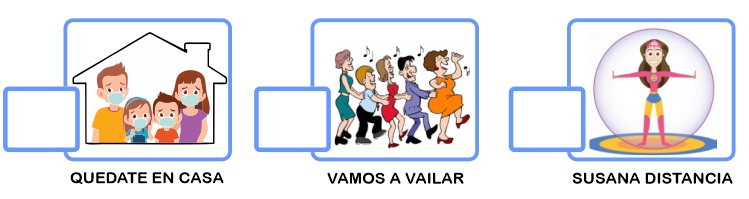 4 al 6.- Marca con una palomita          las acciones útiles para prevenir el Covid-19 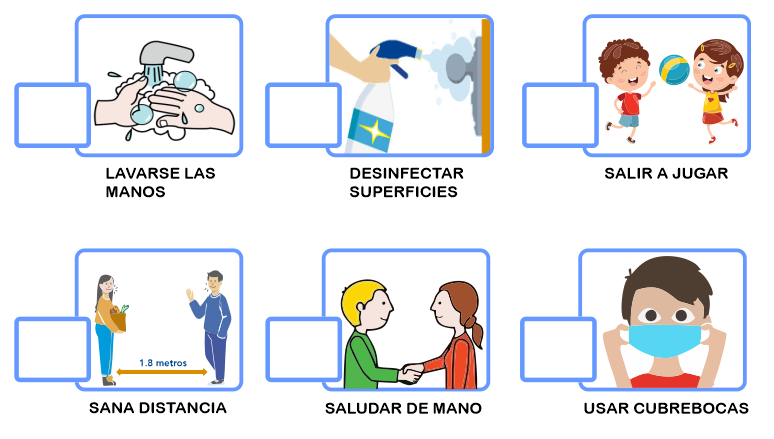 Marca con una palomita           la respuesta correcta.7 al 9.- Son algunos de los síntomas que puede causar la enfermedad Covid-19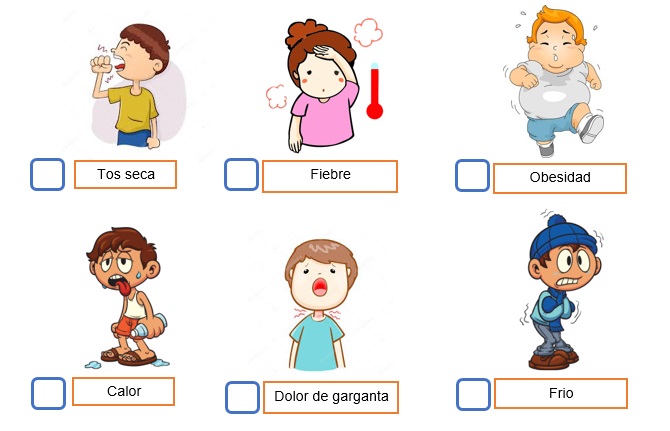 10.- Es un ejemplo de “Sana distancia”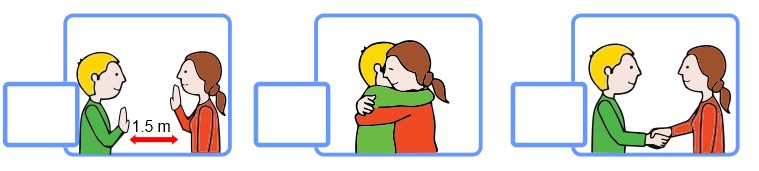 CicloEscolar.mx ® 2021-2022Este examen fue elaborado exclusivamente para www.cicloescolar.mx.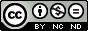 Visita: https://www.cicloescolar.mxEste examen fue elaborado exclusivamente para www.cicloescolar.mx.Si utilizas estos materiales en tu página web deberás atribuir autoría a cicloescolar.mxE incluir un código en el post o entrada donde compartes los materiales de cicloescolar.mx¿Qué comen los avestruces?                 Carne, huevos y leche.               Vegetales, frutas e insectos.¿Dónde viven los avestruces?                    En el bosque y en la selva.               En zonas áridas y semiáridas.